МЕНЮ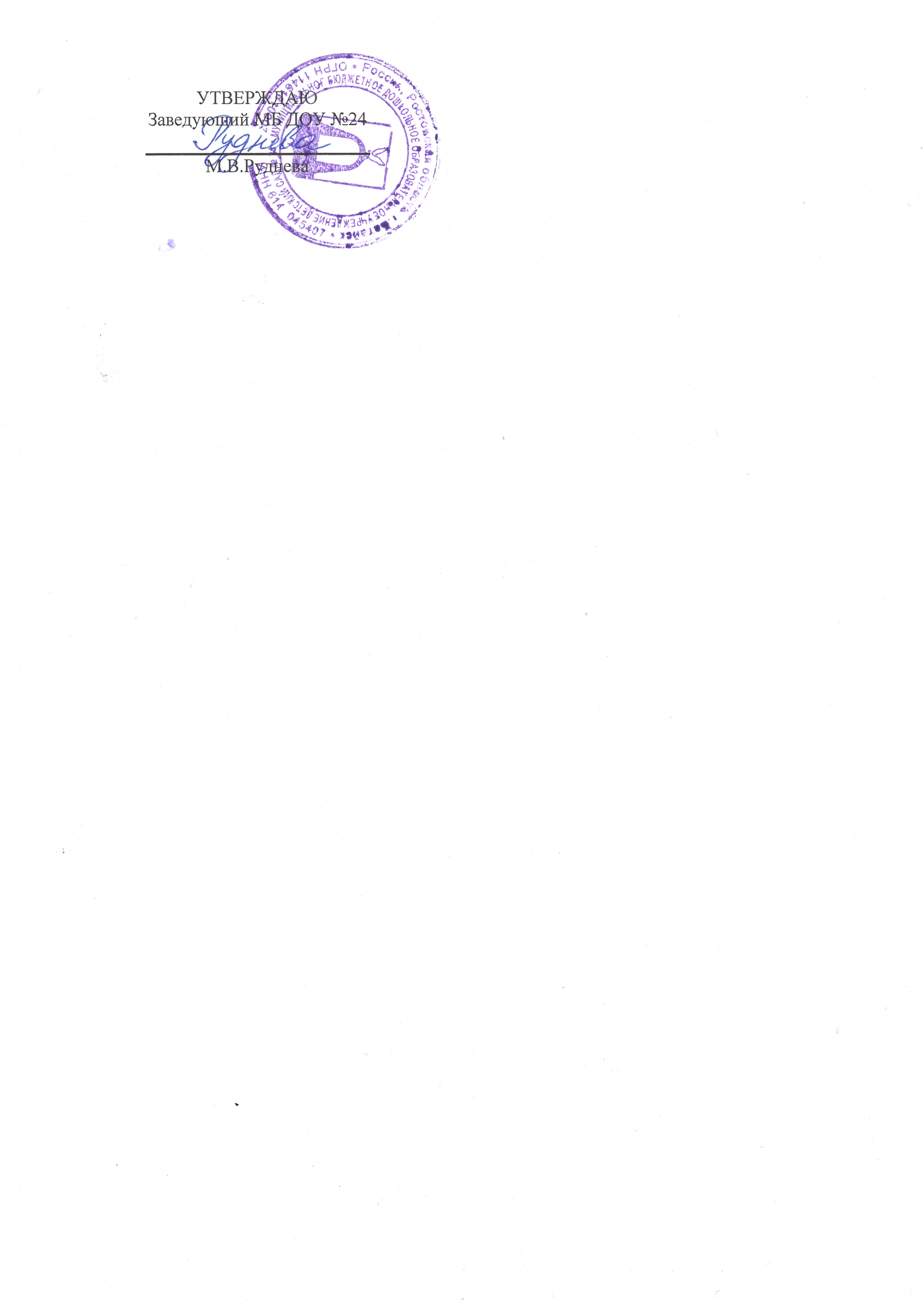 Дата 05.08.2022 год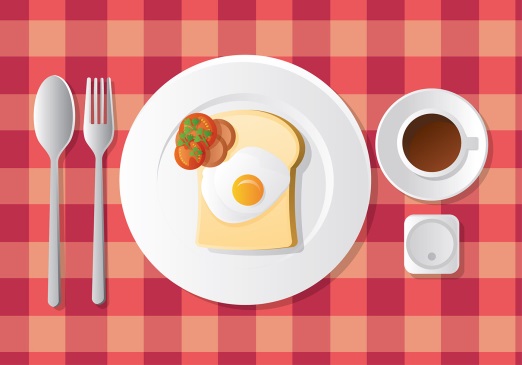 ЗАВТРАККаша молочная геркулесовая150/180ЗАВТРАКБатон, масло20/5ЗАВТРАККофейный напиток180/200ЗАВТРАКХлеб13ЗАВТРАКЗАВТРАК2 ЗАВТРАКЯблоко1002 ЗАВТРАК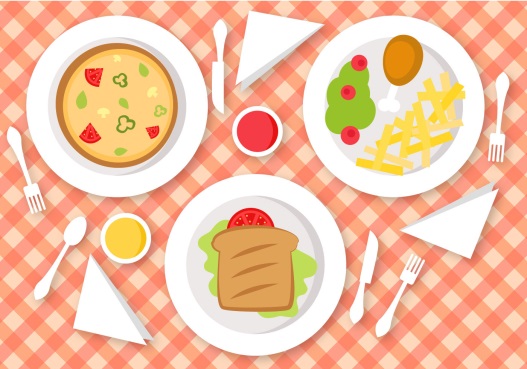 ОБЕДСуп картофельный рыбный150/180ОБЕДЖаркое по-домашнему50/70ОБЕДКомпот из сухофруктов180/200ОБЕДСвежий огурец30/50ОБЕДХлеб в/с15ОБЕДХлеб13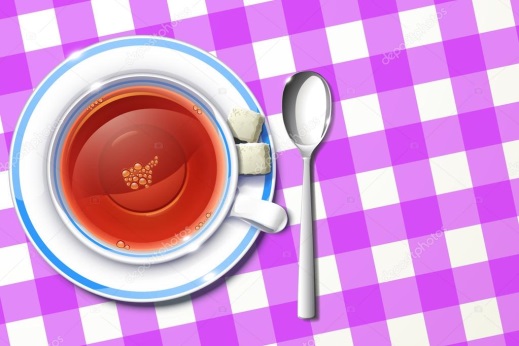 ПОЛДНИКСок фруктовый180/200ПОЛДНИКБатон   с  повидлом35/50ПОЛДНИКПОЛДНИКПОЛДНИКПОЛДНИК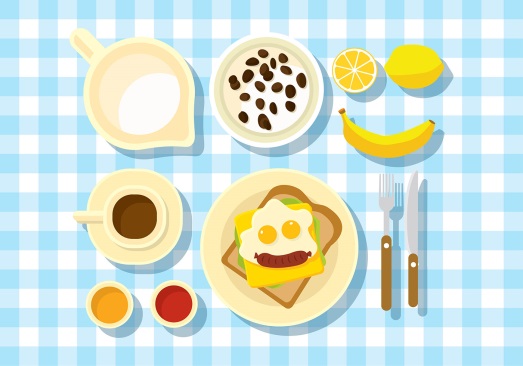 УЖИНРыба отварная 70/80УЖИНКакао180/200УЖИНХлеб15/20УЖИНКаша перловая80/100УЖИНУЖИН